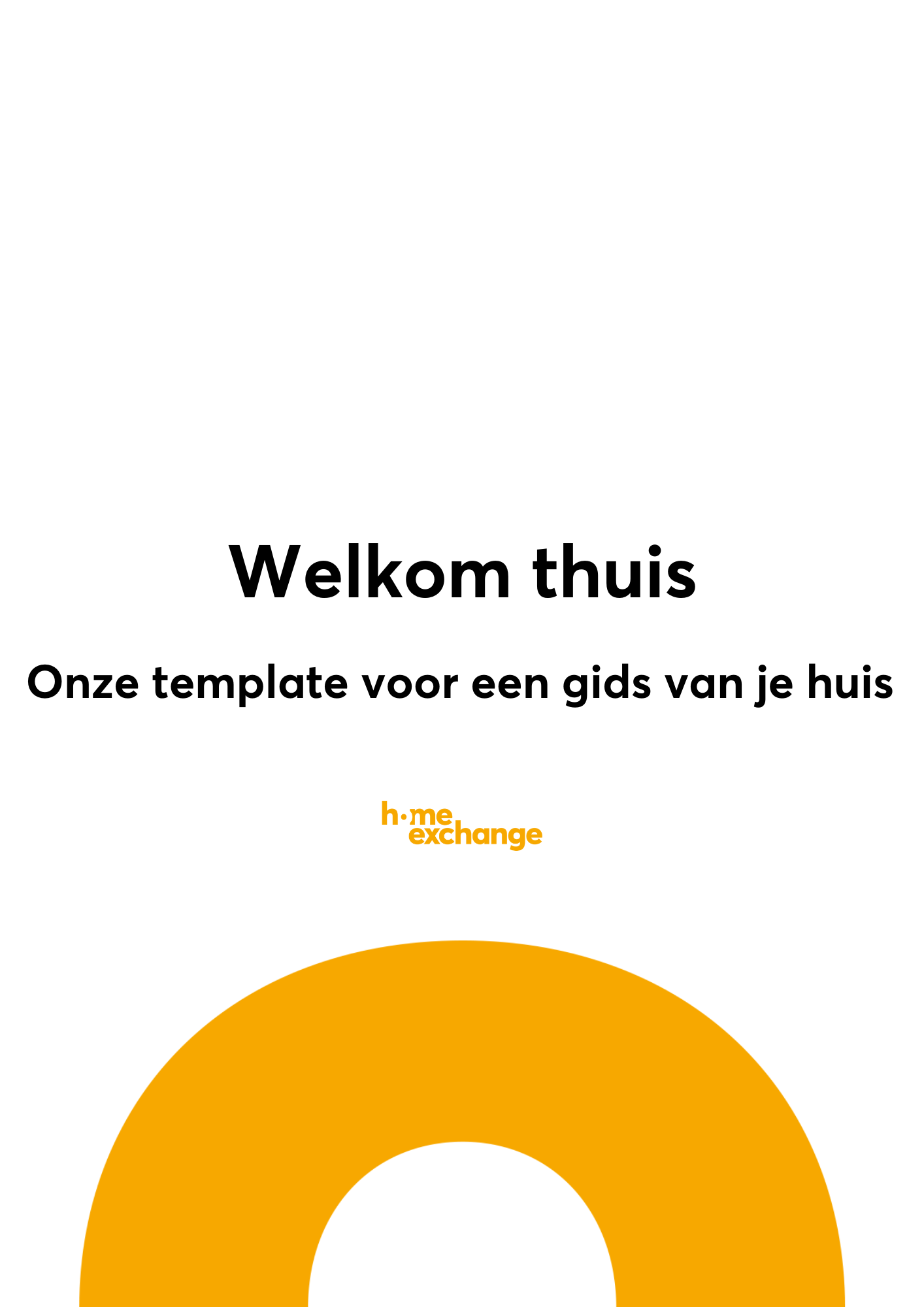 Inhoudstafel1.    Wie zijn we?1.1 Laat me mezelf even voorstellen1.2 Onze huisdieren1.3 Een rondleiding van ons huis2.    Praktische info2.1 Belangrijke telefoonnummers2.2 Nuttige codes2.3 De to-dolijst2.4 Huishoudtoestellen2.5 Varia2.6 Enkele huisregels3.    Onze aanbevelingen3.1 Waar gaan eten? - onze favoriete plekjes!3.2 Waar boodschappen doen? - onze lokale winkels3.3 Andere tips4.    Enkele afsluitende woordjesWelkom in ...Ons huis is nu ook jouw huis! Je bent aangekomen in (adres invullen) …………………………………………………………                    	                                                       ………………………………………………………....Je kan ons bereiken op het telefoonnummer: …………………………..…………………………...Aarzel niet om ons te laten weten wanneer je bent aangekomen en als er iets is dat je nodig hebt tijdens je verblijf!1. WIE ZIJN WE?1.1 Wie is dat?  Van links naar rechts zie je ……………………………………..………………………………………………………………………………….. ………………………………………………..………………………………………………..………………………………………………..…………………………………….Onze leeftijden: …………………………………………………………………………………………………….…………………………………………………………….1.2 Onze harige vriendenGraag stellen wij jullie voor aan …………………………………………………………………………………………………………………………………………Zijn/haar/hun dieet (allergieën, voedsel dat hij/zij niet mag hebben, frequentie van de maaltijden, etc.) ………………………………………………..………………………………………………..………………………………………………..…………………………………….………………………………………………..………………………………………………..………………………………………………..…………………………………….………………………………………………..………………………………………………..………………………………………………..…………………………………….Hoe sociaal ze zijn: .………………………………………………………………………………....1.3 Een rondleiding van ons huisOp het gelijkvloers vind jeDe keuken: (Geef aan welke schappen beschikbaar zijn voor je gasten, welke privé-kastjes er zijn, wat je gasten zelf mogen pakken, waar ze voorzichtig mee moeten zijn, waar de koffie en thee staat, enz.)………………………………………………..………………………………………………..………………………………………………..…………………………………….………………………………………………..………………………………………………..………………………………………………..…………………………………….………………………………………………..………………………………………………..………………………………………………..…………………………………….………………………………………………..………………………………………………..………………………………………………..…………………………………….………………………………………………..………………………………………………..………………………………………………..…………………………………….…………………………❏ 	In verband met koekjes, snacks, beschikbaar voedsel, producten in de badkamer, enz.: als je ze met mate gebruikt en vervangt wat je opgebruikt hebt, mag je alles gebruiken
(Kruis deze optie aan als ze voor jou van toepassing is)❏ 	Gebruik gerust alles
 (Kruis deze optie aan als ze voor jou van toepassing is)❏ 	Ik zou graag mijn kasten en voorraadkast terugvinden zoals ze waren toen ik vertrok (vervang dus ajb wat je gebruikt hebt)
(Kruis deze optie aan als ze voor jou van toepassing is)De woonkamer: (Geef aan welke afstandsbediening waarvoor dient. Bijvoorbeeld: de zwarte afstandsbediening is voor Netflix, de grijze is voor de televisie, X is voor de dvd-speler, Y is voor de internetbox, enz. Aangeven wat ze moeten doen als ze een dvd willen kijken en alle andere informatie die ze nodig kunnen hebben.)………………………………………………..………………………………………………..………………………………………………..…………………………………….………………………………………………..………………………………………………..………………………………………………..…………………………………….………………………………………………..………………………………………………..………………………………………………..…………………………………….………………………………………………..………………………………………………..………………………………………………..…………………………………….Als je meerdere afstandsbedieningen hebt (voor het hek, de rolluiken, een lamp), vergeet dan niet het gebruik ervan aan te geven met een etiket of een foto in deze gids te zetten samen met waar ze voor dienen. Een voorbeeld: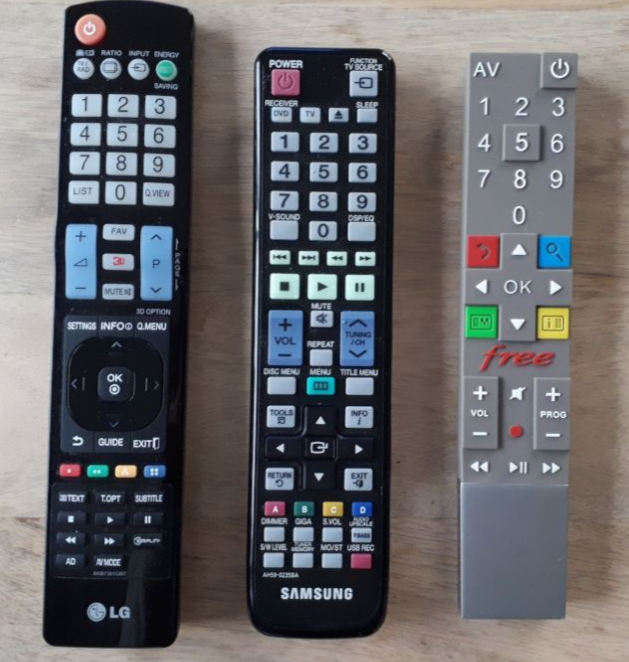 De grote zwarte afstandsbediening dient om de tv aan te zetten. Druk meerdere malen op "input" (rechtsboven) om over te schakelen naar de freebox (HDMI1), de console (HDMI1) of de computer (HDMI1).De kleine zwarte afstandsbediening wordt gebruikt om het geluid te regelen (homecinema geeft D-IN weer voor het geluid van de tv).De grijze afstandsbediening wordt gebruikt om de decoder aan te zetten. Zo hebben we toegang tot de tv-zenders.Pas op! Als het geluid niet werkt, zet dan alles weer aan in de volgende volgorde: Tv, geluid, decoder, en zorg ervoor dat de dvd-knop linksboven aan staat.De afstandsbedieningen liggen in de lade van de salontafel.De eetkamer: (Geef aan of er bepaalde borden zijn waarvan je niet wilt dat je gasten ze gebruiken, waar de tafellakens te vinden zijn, enz.)………………………………………………..………………………………………………..………………………………………………..…………………………………….………………………………………………..………………………………………………..………………………………………………..…………………………………….………………………………………………..………………………………………………..………………………………………………..…………………………………….………………………………………………..………………………………………………..………………………………………………..…………………………………….De slaapkamer: (aangeven waar men schone lakens, handdoeken, enz. kan vinden voor het einde van het verblijf)………………………………………………..………………………………………………..………………………………………………..…………………………………….………………………………………………..………………………………………………..………………………………………………..…………………………………….………………………………………………..………………………………………………..………………………………………………..…………………………………….………………………………………………..………………………………………………..………………………………………………..…………………………Andere kamer: ………………………………………………..………………………………………………..………………………………………………..…………………………………….………………………………………………..………………………………………………..………………………………………………..…………………………………….Andere kamer: ………………………………………………..………………………………………………..………………………………………………..…………………………………….………………………………………………..………………………………………………..………………………………………………..……………………………………. Op de andere verdiepingen vind jeDe badkamer: (geef aan waar je gasten schone handdoeken, extra toiletpapier, enz. kunnen vinden.) ………………………………………………..………………………………………………..………………………………………………..…………………………………….………………………………………………..………………………………………………..………………………………………………..…………………………………….De kamer van X: (geef aan of er speelgoed aanwezig is, welke kasten je gasten kunnen gebruiken)………………………………………………..………………………………………………..………………………………………………..…………………………………….………………………………………………..………………………………………………..………………………………………………..…………………………………….De kamer van Y: (geef aan of er speelgoed aanwezig is, welke kasten je gasten kunnen gebruiken)………………………………………………..………………………………………………..………………………………………………..…………………………………….………………………………………………..………………………………………………..………………………………………………..……………………………………. Andere kamer:………………………………………………..………………………………………………..………………………………………………..…………………………………….………………………………………………..………………………………………………..………………………………………………..……………………………………. 2. PRAKTISCHE INFORMATIE2.1 TelefoonnummersNaast ons telefoonnummer:  ……………………………………………………………………..Kunnen deze nummers misschien ook van pas komen als je hulp nodig hebt:Onze burenMeneer/mevrouw………………… : ……………………………Meneer/mevrouw………………… : ……………………………Onze schoonmaakhulp: ……………………Vrienden/familie die dichtbij wonen:Meneer/mevrouw………………… : ……………………………Meneer/mevrouw………………… : ……………………………Meneer/mevrouw………………… : ……………………………Meneer/mevrouw………………… : …………………………… Noodgevallen:Politie: …………….Ziekenwagen: …………….Brandweerwagen: …………….In geval van medische problemen:  (vermeld dokters, tandartsen, dierenartsen in je buurt)………………………………………………..………………………………………………..………………………………………………..…………………………………….………………………………………………..………………………………………………..………………………………………………..…………………………………….………………………………………………..………………………………………………..………………………………………………..…………………………………….………………………………………………..………………………………………………..………………………………………………..…………………………………….………………………………………………..………………………………………………..………………………………………………..…………………………………….2.2 Wachtwoorden en codesCodes om het huis binnen te gaan:………………………………………………..………………………………………………..………………………………………………..…………………………………….………………………………………………..………………………………………………..……………………………………Wifi-netwerk: ……………………………………………………………………………Wifi-wachtwoord: ……………………………………………………………………………Code van het portaal: …………………………………………………………………………Andere belangrijke codes:………………………………………………………………………………………………………………………………………………………………………………………………………………………………………………………………………………………………………………………2.3 De to-dolijstTijdens het verblijfPost………………………………………………..………………………………………………..………………………………………………..…………………………………….………………………………………………..………………………………………………..………………………………………………..…………………………………….Planten die water moeten krijgen………………………………………………..………………………………………………..………………………………………………..…………………………………….………………………………………………..………………………………………………..………………………………………………..…………………………………….Vuilnis (hoe het gesorteerd moet worden, welke dagen de vuilniswagens langskomen, enz.)………………………………………………..………………………………………………..………………………………………………..…………………………………….………………………………………………..………………………………………………..………………………………………………..…………………………………….Andere instructies………………………………………………..………………………………………………..………………………………………………..…………………………………….………………………………………………..………………………………………………..………………………………………………..…………………………………….Aan het einde van het verblijfWat te doen met de lakens en handdoeken (in de wasmachine stoppen/door schone vervangen/aan de rand van het bed laten liggen...)………………………………………………..………………………………………………..………………………………………………..…………………………………….………………………………………………..………………………………………………..………………………………………………..…………………………………….Waar de sleutels achterlaten (op tafel/in de brievenbus/bij de buren...)………………………………………………..………………………………………………..………………………………………………..…………………………………….………………………………………………..………………………………………………..………………………………………………..…………………………………….Schoonmaak (zeg wat je verwacht van je gasten. Leden vragen meestal dat hun huis wordt achtergelaten zoals hun gasten het gevonden hebben.)………………………………………………..………………………………………………..………………………………………………..…………………………………….………………………………………………..………………………………………………..………………………………………………..…………………………………….………………………………………………..………………………………………………..………………………………………………..…………………………………….………………………………………………..………………………………………………..………………………………………………..……………………………………. 2.4 HuishoudtoestellenOmdat elk toestel zijn specifieke kenmerken heeft, volgt hier een leidraad voor alle toestellen.(Je kan de delen die niet relevant zijn voor je huis weglaten.)De vaatwasmachine (Je kan je voorkeursinstellingen aanduiden, en welke knoppen ze moeten indrukken om hem aan de gang te krijgen.)………………………………………………..………………………………………………..………………………………………………..…………………………………….………………………………………………..………………………………………………..………………………………………………..…………………………………….………………………………………………..………………………………………………..………………………………………………..…………………………………….De wasmachine/wasdroger (je kan aangeven wat de beste instellingen zijn en waar ze de wasproducten kunnen vinden)………………………………………………..………………………………………………..………………………………………………..…………………………………….………………………………………………..………………………………………………..………………………………………………..…………………………………….………………………………………………..………………………………………………..………………………………………………..…………………………………….De koffiemachine (je kan mensen eraan herinneren om het waterpeil te controleren, waar ze de koffiecapsules kunnen vinden, enz.)………………………………………………..………………………………………………..………………………………………………..…………………………………….………………………………………………..………………………………………………..………………………………………………..…………………………………….………………………………………………..………………………………………………..………………………………………………..…………………………………….De oven (je kan vermelden welke functies ze best gebruiken)………………………………………………..………………………………………………..………………………………………………..…………………………………….………………………………………………..………………………………………………..………………………………………………..…………………………………….………………………………………………..………………………………………………..………………………………………………..…………………………………….De magnetron………………………………………………..………………………………………………..………………………………………………..…………………………………….………………………………………………..………………………………………………..………………………………………………..…………………………………….Het zwembad (Vermeld hoe ze de waterfilter kunnen controleren, hoe ze de robotreiniger instellen, enz. Neem de tijd om alle belangrijke informatie te delen om onaangename verrassingen te vermijden. Je kan ook een foto of een video naar je gasten sturen waarop duidelijk te zien is wat ze moeten doen om hen op weg te helpen.)………………………………………………..………………………………………………..………………………………………………..…………………………………….………………………………………………..………………………………………………..………………………………………………..…………………………………….………………………………………………..………………………………………………..………………………………………………..…………………………………….Airconditioning………………………………………………..………………………………………………..………………………………………………..…………………………………….………………………………………………..………………………………………………..………………………………………………..…………………………………….………………………………………………..………………………………………………..………………………………………………..…………………………………….Verwarming………………………………………………..………………………………………………..………………………………………………..…………………………………….………………………………………………..………………………………………………..………………………………………………..…………………………………….………………………………………………..………………………………………………..………………………………………………..…………………………………….Ander toestel………………………………………………..………………………………………………..………………………………………………..…………………………………….………………………………………………..………………………………………………..………………………………………………..…………………………………….………………………………………………..………………………………………………..………………………………………………..…………………………………….Ander toestel………………………………………………..………………………………………………..………………………………………………..…………………………………….………………………………………………..………………………………………………..………………………………………………..…………………………………….………………………………………………..………………………………………………..………………………………………………..…………………………………….2.5 Varia(Waar liggen de sleutels van de brievenbus, schoonmaakmiddelen, medicijnen, verband, extra dekens, keukengerei voor de barbecue, enz.)………………………………………………..………………………………………………..………………………………………………..…………………………………….………………………………………………..………………………………………………..………………………………………………..…………………………………….………………………………………………..………………………………………………..………………………………………………..…………………………………….………………………………………………..………………………………………………..………………………………………………..…………………………………….………………………………………………..………………………………………………..………………………………………………..…………………………………….………………………………………………..………………………………………………..………………………………………………..…………………………………….………………………………………………..………………………………………………..………………………………………………..…………………………………….………………………………………………..………………………………………………..………………………………………………..…………………………………….………………………………………………..………………………………………………..………………………………………………..…………………………………….………………………………………………..………………………………………………..………………………………………………..…………………………………….2.6 Enkele huisregels(Doe je schoenen uit als je binnenkomt, niet roken, enz.)………………………………………………..………………………………………………..………………………………………………..…………………………………….………………………………………………..………………………………………………..………………………………………………..…………………………………….………………………………………………..………………………………………………..………………………………………………..…………………………………….………………………………………………..………………………………………………..………………………………………………..…………………………………….………………………………………………..………………………………………………..………………………………………………..…………………………………….………………………………………………..………………………………………………..………………………………………………..…………………………………….………………………………………………..………………………………………………..………………………………………………..…………………………………….………………………………………………..………………………………………………..………………………………………………..…………………………………….………………………………………………..………………………………………………..………………………………………………..…………………………………….………………………………………………..………………………………………………..………………………………………………..…………………………………….3. ENKELE AANBEVELINGEN...Om te reizen als een local en jezelf onder te dompelen in de lokale cultuur en het lokale leven!Deel, indien mogelijk, de plattegrond van het openbaar vervoer met je gasten.3.1 Waar gaan eten?Raad je favoriete plekjes aan:………………………………………………..………………………………………………..………………………………………………..…………………………………….………………………………………………..………………………………………………..………………………………………………..…………………………………….………………………………………………..………………………………………………..………………………………………………..…………………………………….………………………………………………..………………………………………………..………………………………………………..…………………………………….………………………………………………..………………………………………………..………………………………………………..…………………………………….………………………………………………..………………………………………………..………………………………………………..…………………………………….………………………………………………..………………………………………………..………………………………………………..…………………………………….………………………………………………..………………………………………………..………………………………………………..…………………………………….3.2 Waar boodschappen doen?Beveel een paar plaatselijke marktjes aan (met dagen en uren), een paar kleine kruidenierswinkels, je favoriete bakkerij, enz.………………………………………………..………………………………………………..………………………………………………..…………………………………….………………………………………………..………………………………………………..………………………………………………..…………………………………….………………………………………………..………………………………………………..………………………………………………..…………………………………….………………………………………………..………………………………………………..………………………………………………..…………………………………….………………………………………………..………………………………………………..………………………………………………..…………………………………….………………………………………………..………………………………………………..………………………………………………..…………………………………….………………………………………………..………………………………………………..………………………………………………..…………………………………….……………………………………3.3. Activiteiten in de regio  Beveel wandelpaden aan, een plek die ze niet mogen missen in de buurt van je huis... Help je gasten een onvergetelijke vakantie te beleven dankzij jouw suggesties! Aarzel niet om langs te gaan bij het plaatselijke toerismebureau en enkele brochures mee te nemen om thuis voor je gasten achter te laten!………………………………………………..………………………………………………..………………………………………………..…………………………………….………………………………………………..………………………………………………..………………………………………………..…………………………………….………………………………………………..………………………………………………..………………………………………………..…………………………………….………………………………………………..………………………………………………..………………………………………………..…………………………………….………………………………………………..………………………………………………..………………………………………………..…………………………………….………………………………………………..………………………………………………..………………………………………………..…………………………………….………………………………………………..………………………………………………..………………………………………………..…………………………………….………………………………………………..………………………………………………..………………………………………………..…………………………………….4. ENKELE AFSLUITENDE WOORDJES………………………………………………..………………………………………………..………………………………………………..…………………………………….………………………………………………..………………………………………………..………………………………………………..…………………………………….………………………………………………..………………………………………………..………………………………………………..…………………………………….………………………………………………..………………………………………………..………………………………………………..…………………………………….………………………………………………..………………………………………………..………………………………………………..…………………………………….………………………………………………..………………………………………………..………………………………………………..…………………………………….………………………………………………..………………………………………………..………………………………………………..…………………………………….………………………………………………..………………………………………………..………………………………………………..…………………………………….………………………………………………..………………………………………………..………………………………………………..…………………………………….………………………………………………..………………………………………………..………………………………………………..…………………………………….Een foto toevoegen van je huisEen foto van jou (en je partner)Een foto van je gezin